Name: _____________________________________ Period: ______________ Date: _____________________Using A27 in your textbook or your iPad, label the political map of Africa in the spaces below.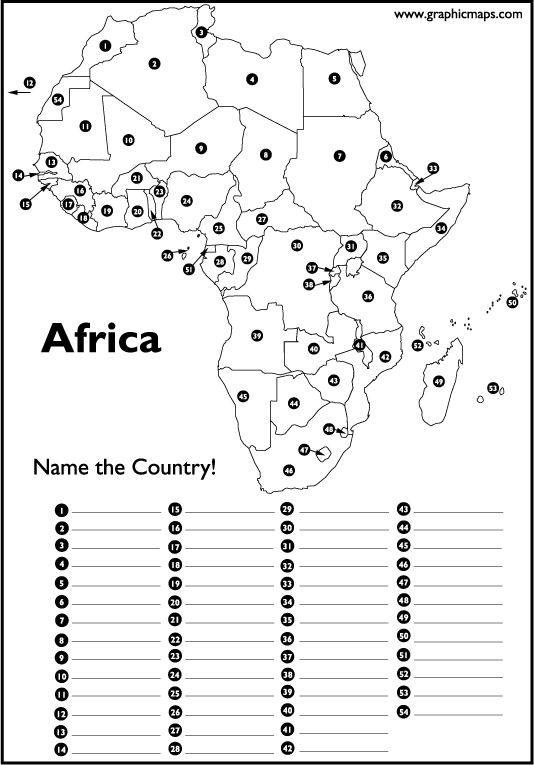 Name: _____________________________________ Period: ______________ Date: _____________________Using A26 in your textbook and the maps posted on Google Classroom, complete the physical map of Africa.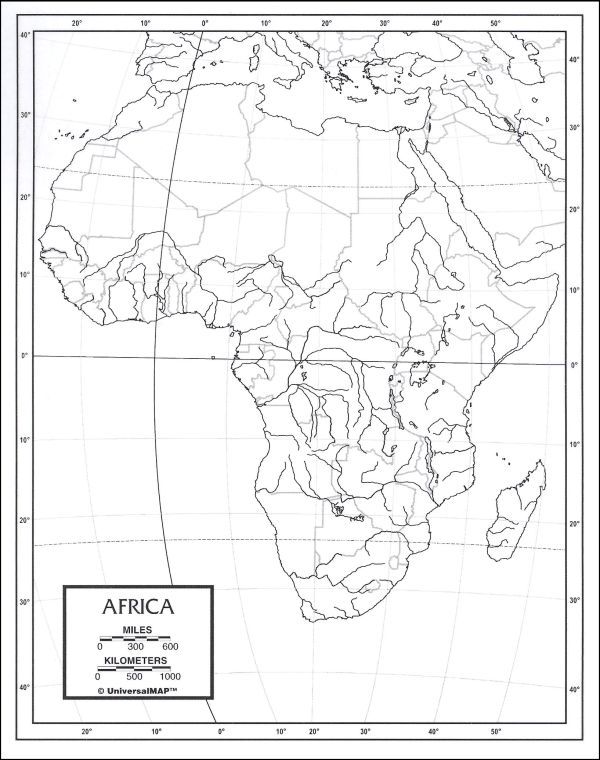 